SUBJECT:	Executive Limitation Planning & BudgetingREFERENCE BOARD END:Accessible health servicesSustainable, accountable and responsive health organizationPOLICY:Planning for any fiscal year, or the remaining part of any fiscal year, shall not deviate materially from Board ENDs priorities, risk fiscal jeopardy or fail to be derived from a multi-year plan.  The CEO shall not fail to evaluate and minimize potential risks in accordance with Executive Limitation (EL-1) Global Executive Restraint & Risk Management.Further, without limiting the scope of the foregoing by this enumeration, the CEO shall not:Budget for an operational deficit position without prior approval by the Board.Risk the organization incurring those situations or conditions described as unacceptable in the Board’s policy: Executive Limitation (EL-5) Financial Condition and Activities.Fail to include credible projection of revenues and expenses, separation of capital and operational items, liquidity, and disclosure of planning assumptions.Provide less for Board prerogatives during the year than is set forth in Board policy.Fail to prepare an Annual Operational Plan in accordance with the Health System Governance and Accountability Act, Section 23 (1b).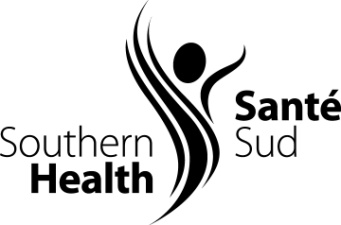 